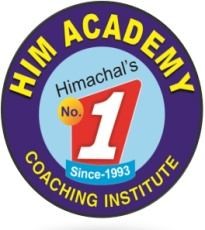 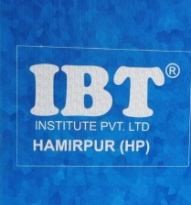 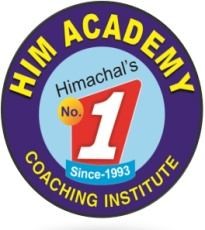 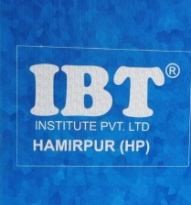 IBT (HAMIRPUR)HIM ACADEMY WEEKLY SCHEDULE (BANKING & SSC.) 20- MARCH- 2023  TO 25- MARCH- 2023 TIME/ DAYS 9:30am –10:30am 10:30am -11:30am 11:30am –12:30pm 12:30pm – 1:30 pm  1:30 pm- 2:00pm 3:00pm – 6:00pm MON Quant.  (TRAINS) MR. SHUBHAM English (vocabulary)  Ms. Kiran REASONING (Inequalities) MR. KAMAL G.K (Current Affair) MS. REKHA DAILY TEST  DOUBT SESSION TUE. Quant. (TRAINS) MR. SHUBHAM English (PARAJUMBLES) Ms. Kiran REASONING (Inequalities) MR. KAMALG.K  (Current Affair) MS. REKHA DAILY TEST DOUBT SESSION WED.  Quant.  (BOAT AND STREAMS) MR. SHUBHAM English  (PARA JUMBLES)  Ms. Kiran REASONING (Input & output) MR. KAMALG.K  (Current Affair) MS. REKHA DAILY TEST DOUBT SESSION THU. Quant. (BOAT AND STREAMS) MR. SHUBHAM English  (SENTENCE IMPROVE MENT)  Ms. Kiran REASONING (Input & output) MR. KAMALG.K  (FOREST AND SOILS IN INDIA) MS. REKHA DAILY TEST DOUBT SESSION FRI. Advance Maths (TRIANGLES) Mr. SHUBHAMEnglish  (SENTENCE IMPROVEMENT)  Ms. Kiran Ad. REASONING (MR. Kamal)  G.K  (FOREST AND SOILS IN INDIA) MS. REKHADAILY TEST DOUBT SESSION SAT. Advance Maths (TRIANGLES) Mr. SHUBHAM Banking awarenessMs. Kiran  Adv. Reasoning Mr. KamalG.K  (FOREST AND SOILS IN INDIA) MS. REKHA DAILY TESTDOUBT SESSION 